ΠΡΟΣΚΛΗΣΗΗ Σύμπραξη Φορέων Χανίων και η Αναπτυξιακή Σύμπραξη Κύδων Συνεργασία, στο πλαίσιο της Δράσης: «Δημοσιότητα και Ευαισθητοποίηση» της Πράξης: «Κύδων Κοινωνική Συνοχή»,                                   σας προσκαλούν σε Ημερίδα με θέμα : «Απολογισμός και Αξιολόγηση της Πράξης: Κύδων Κοινωνική Συνοχή» της Αναπτυξιακής Σύμπραξης «Κύδων Συνεργασία».                                                                           Η Εκδήλωση θα πραγματοποιηθεί την Παρασκευή 28 Αυγούστου 2015 και ώρα 19:00                     στο Εμπορικό & Βιομηχανικό Επιμελητήριο ΧανίωνΜε τιμήΟ Πρόεδρος της Σύμπραξης Φορέων Χανίων                                                   Ο Πρόεδρος της Α.Σ. Κύδων Συνεργασία                                                                                                                                   Γιάννης Παυλάκης                                                                                         Λευτέρης Κοπάσης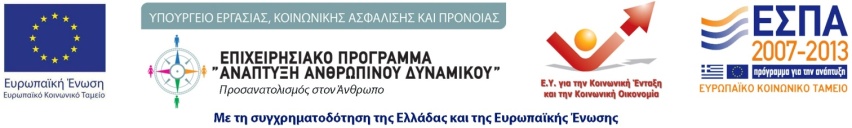 